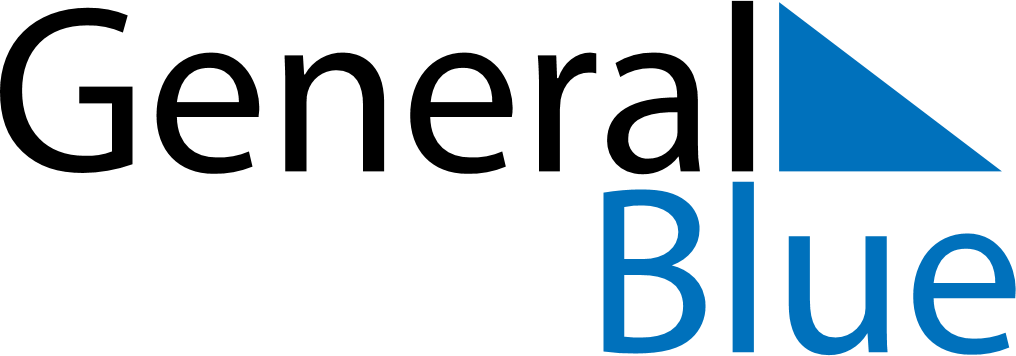 February 2024February 2024February 2024February 2024February 2024February 2024Klaksvik, Nordoyar, Faroe IslandsKlaksvik, Nordoyar, Faroe IslandsKlaksvik, Nordoyar, Faroe IslandsKlaksvik, Nordoyar, Faroe IslandsKlaksvik, Nordoyar, Faroe IslandsKlaksvik, Nordoyar, Faroe IslandsSunday Monday Tuesday Wednesday Thursday Friday Saturday 1 2 3 Sunrise: 8:55 AM Sunset: 4:23 PM Daylight: 7 hours and 28 minutes. Sunrise: 8:53 AM Sunset: 4:26 PM Daylight: 7 hours and 33 minutes. Sunrise: 8:50 AM Sunset: 4:29 PM Daylight: 7 hours and 39 minutes. 4 5 6 7 8 9 10 Sunrise: 8:47 AM Sunset: 4:32 PM Daylight: 7 hours and 45 minutes. Sunrise: 8:44 AM Sunset: 4:35 PM Daylight: 7 hours and 50 minutes. Sunrise: 8:42 AM Sunset: 4:38 PM Daylight: 7 hours and 56 minutes. Sunrise: 8:39 AM Sunset: 4:41 PM Daylight: 8 hours and 2 minutes. Sunrise: 8:36 AM Sunset: 4:44 PM Daylight: 8 hours and 8 minutes. Sunrise: 8:33 AM Sunset: 4:47 PM Daylight: 8 hours and 14 minutes. Sunrise: 8:30 AM Sunset: 4:50 PM Daylight: 8 hours and 19 minutes. 11 12 13 14 15 16 17 Sunrise: 8:27 AM Sunset: 4:53 PM Daylight: 8 hours and 25 minutes. Sunrise: 8:24 AM Sunset: 4:56 PM Daylight: 8 hours and 31 minutes. Sunrise: 8:21 AM Sunset: 4:59 PM Daylight: 8 hours and 37 minutes. Sunrise: 8:18 AM Sunset: 5:02 PM Daylight: 8 hours and 43 minutes. Sunrise: 8:15 AM Sunset: 5:05 PM Daylight: 8 hours and 49 minutes. Sunrise: 8:12 AM Sunset: 5:08 PM Daylight: 8 hours and 55 minutes. Sunrise: 8:09 AM Sunset: 5:11 PM Daylight: 9 hours and 1 minute. 18 19 20 21 22 23 24 Sunrise: 8:06 AM Sunset: 5:14 PM Daylight: 9 hours and 7 minutes. Sunrise: 8:03 AM Sunset: 5:16 PM Daylight: 9 hours and 13 minutes. Sunrise: 8:00 AM Sunset: 5:19 PM Daylight: 9 hours and 19 minutes. Sunrise: 7:57 AM Sunset: 5:22 PM Daylight: 9 hours and 25 minutes. Sunrise: 7:54 AM Sunset: 5:25 PM Daylight: 9 hours and 31 minutes. Sunrise: 7:51 AM Sunset: 5:28 PM Daylight: 9 hours and 37 minutes. Sunrise: 7:48 AM Sunset: 5:31 PM Daylight: 9 hours and 43 minutes. 25 26 27 28 29 Sunrise: 7:44 AM Sunset: 5:34 PM Daylight: 9 hours and 49 minutes. Sunrise: 7:41 AM Sunset: 5:37 PM Daylight: 9 hours and 55 minutes. Sunrise: 7:38 AM Sunset: 5:39 PM Daylight: 10 hours and 1 minute. Sunrise: 7:35 AM Sunset: 5:42 PM Daylight: 10 hours and 7 minutes. Sunrise: 7:32 AM Sunset: 5:45 PM Daylight: 10 hours and 13 minutes. 